Name:  _____________________________	Period:  ______		Date:  ____________________CELL TRANSPORT STUDY GUIDEThe Cell MembraneLabel the parts of the cell membrane using the following words:  Fatty acid tails			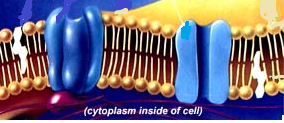 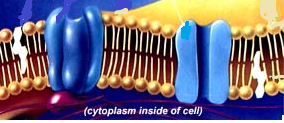 Phosphate headsHydrophobic HydrophilicTransport ProteinCholesterolAnother name for the cell membrane is: Lipid monolayer	b.  phospholipid bilayer		c.  protein trilayerThe cell membrane is made up of _____ layers of _____________________.3; proteins		b.  2; nucleic acids		c.  2; phospholipidsThe cell membrane is described as being __selectively__   ___permeable_____ which means it is picky about what comes in and what goes out of the cell.The model for how the cell membrane works is called the:Moving Picture model	b.  Flexible Artwork model	c.  Fluid Mosaic Model A phospholipid is made out of:Carbohydrates and Proteins	b.  Phosphate and Fatty Acids	c.  cholesterolThe phosphate heads of the phospholipid bilayer are:Hydrophilic and polar	b.  hydrophobic	and nonpolar	c.  neitherThe fatty acid tails of the phospholipid bilayer are:Hydrophilic and polar	b.  hydrophobic	and nonpolar	c.  neitherThe phosphate heads face:Outward toward the cell’s environment and inward toward the cytoplasm Inward toward each otherThe fatty acid tails face:Outward toward the cell’s environment and inward toward the cytoplasmInward toward each otherThe phosphate heads touch the cytoplasm.True			b.  falseThe phosphate heads touch the cell’s watery environment.True			b.  falseThe purpose of the transport proteins is to:Move molecules through the cell membrane that couldn’t normally get throughStabilize the phospholipids so they don’t stick togetherMove molecules to the endoplasmic reticulumThe purpose of the cholesterol in the cell membrane is to:Raise the cell’s pressureStabilize the phospholipids so they don’t stick togetherAllow molecules to pass through the membraneTransport of Molecules across the Cell Membrane The type of transport that requires energy is called:Passive		b.  ActiveThe type of transport that does not require energy is called:Passive		b.  ActiveName the three types of passive transport._diffusion_______Facilitated diffusion__Osmosis	____________Diffusion is the movement of _________________  across the cell membrane.Water molecules	b.  small molecules other than water	c.  large moleculesDiffusion moves particles from areas of _______ concentration to ________ concentration.High; low		b.  low; high		c.  high; high		d.  low; lowDiffusion __________ require energy from the cell in order to happen.Does		b.  does notDiffusion moves particles ________ the concentration gradient.With		b.  againstFacilitated diffusion is the movement of ____________ across the cell membrane.Water molecules	b.  small molecules other than water	c.  large moleculesFacilitated diffusion must use the help of ________________ to get the molecules across the cell membrane.Transport proteins	b.  cholesterol		c.  phospholipidsFacilitated diffusion ___________ require energy from the cell in order to happen.Does		b.  does notFacilitated diffusion moves particles from areas of _________ concentration to _______ concentration.High; low		b.  low; high		c.  high; high		d.  low; lowFacilitated diffusion moves particles ________ the concentration gradient.With		b.  againstWhich of the pictures below represents diffusion and which one represents facilitated diffusion?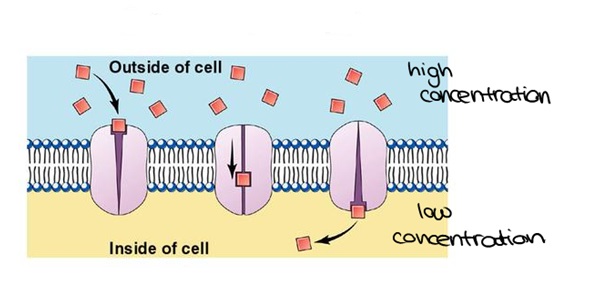 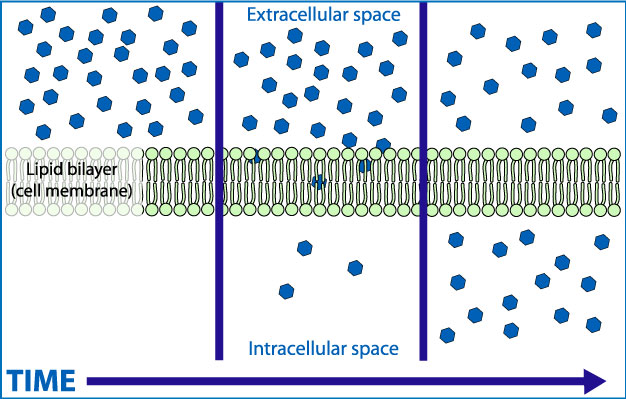 _______facilitated diffusion______			____diffusion_____Osmosis is the movement of _____________ across the cell membrane.Water molecules	b.  small molecules other than water	c.  large moleculesOsmosis ___________ require energy to move water across the cell membrane.Does		b.  does notOsmosis moves water molecules from areas of _______ concentration to ________ concentration.High; low	b.  low; high		c.  high; high		d.  low; lowOsmosis moves water ___________ the concentration gradient.With		b.  againstWhat are the three types of solutions that a cell can be placed in, in which water can move?_isotonic______hypertonic____________hypotonic_________In an isotonic solution, the concentration of water inside the cell is ______________ the concentration of water outside the cell.Higher than		b.  lower than 		c.  equal toIn a hypertonic solution, the concentration of water inside the cell is ___________  the concentration of water outside the cell.Higher than		b.  lower than		c.  equal toIn a hypotonic solution, the concentration of water inside the cell is ____________  the concentration of water outside the cell.Higher than		b.  lower than		c.  equal toIf a cell is put into an isotonic solution, the size of the cell will ______________.Shrink			b.  expand		c.  stay the sameIf a cell is put into a hypertonic solution, the size of the cell will ________________.Shrink			b.  expand		c.  stay the sameIf a cell is put into a hypotonic solution, the size of the cell will ________________.Shrink 			b.  expand		c.  stay the sameIdentify each of the solutions below as isotonic, hypertonic, and hypotonic.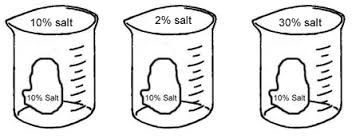 __isotonic__              ___hypotonic___	   ___hypertonic____ Identify each of the red blood cells from an animal as isotonic, hypertonic, and hypotonic.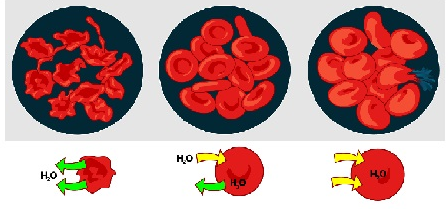 Identify each of the plant cells below as being in an isotonic, hypertonic, and hypotonic solution.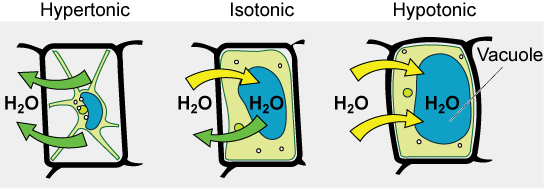 __hypertonic____	      ____isotonic____		___hypotonic___Which of the above plant cells shows plasmolysis?First			b.  second		c.  thirdWhich of the above plant cells shows turgor pressure?First			b.  second		c.  thirdOne-celled (unicellular) organisms like Paramecium (a protest) has what kind of special organelle to pump excess water out of the cell or into the cell?  ___contractile vacuole____________Active transport:Requires energy	b.  does not require energyActive transport moves molecules across the cell membrane from areas of _________ concentration to ___________ concentration.High; low	b.  low; high		c.  high; high		d.  low; lowActive transport moves molecules ___________ the concentration gradient.With		b.  againstWhat type of transport is shown by the diagram below and how do you know?Active		b.  passive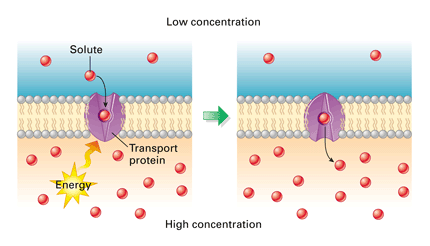 A type of active transport is called _bulk_ transport where several particles at one time are moved across the cell membrane.Two examples of bulk transport are _endocytosis___ (where particles are moved into the cell by the cell membrane pinching off to form a vesicle) and __exocytosis___ (where vesicles full of particles fuse with the cell membrane to release particles).Two types of endocytosis are called ___phagocytosis______ (cell eating) and ______pinocytosis________ (cell drinking).